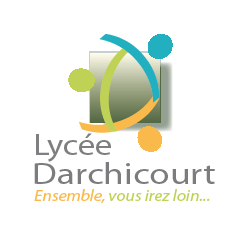 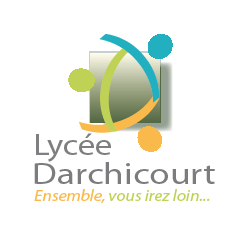                 DOSSIER DE CANDIDATURE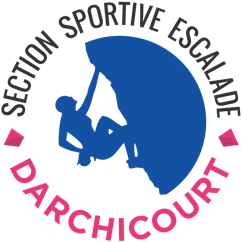           ESCALADERenseignements concernant le candidat :Nom – Prénom de l’élève :…………………………………………………………………..Date et lieu de naissance : ………………………………………………………………….Adresse des parents :………………………………………………………………………………………………….………………………………………………………………………………………………….Téléphone des parents : Portable :  — — — — — — — — — —   Fixe :  — — — — — — — — — —Mail des parents : …………………………………………..@…………………………………………………...PASSEPORT SCOLAIRENOM et VILLE de l’établissement fréquenté actuellement :…………………………….………………………………………………………………………….………………………CLASSE suivie cette année scolaire :…………………………….………………………..CLASSE prévue à la rentrée prochaine :…………………………………………………..LANGUES VIVANTES ENVISAGEES :  ANGLAIS    ALLEMAND    ESPAGNOL    RUSSE    CHINOIS REGIME ENVISAGE :  INTERNAT  -  DEMI-PENSION  -  EXTERNATAVIS DU PROFESSEUR D’EPS :…………………………………………………………………………………………………..				SignatureAVIS DU CHEF D’ETABLISSEMENT :…………………………………………………………………………………………………..…………………………………………………………………………………………………..		Signature1/3PASSEPORT SPORTIFCLUB :…………………………………………………………………………………………ADRESSE DU CLUB :……………………………………………………………………….NOM ET ADRESSE DE L’ENTRAINEUR :…………………………………………………………………………………………………..………………………………………………………………………………………………….AVIS DE L’ENTRAINEUR :………………………………………………………………………………………………….…………………………………………………………………………………………………..…………………………………………………………………………………………………..				Signature,Nombre d’entraînements hebdomadaires :……………………………………………..Avez-vous déjà participé à des stages en milieu naturel ? :…………………………………………………………………………………………………..…………………………………………………………………………………………………..MEILLEURES PERFORMANCES REALISEES :…………………………………………………………………………………………………..…………………………………………………………………………………………………..…………………………………………………………………………………………………..JOINDRE AU DOSSIERune photocopie des bulletins trimestriels de cette année scolaire et de l’année précédentecoller une photographie récente sur le dossierla fiche de contrôle médical remplie par un médecin du sportPour tout renseignement concernant cette section, les parents qui le souhaitent peuvent prendre contact par téléphone et/ou demander un rendez-vous avec les responsables du Lycée Darchicourt.2/3MINISTERE DE L’EDUCATION NATIONALEMINISTERE DE LA JEUNESSE ET DES SPORTS                 NOM ET ADRESSE DE L’ETABLISSEMENT SCOLAIRE : LYCEE Fernand DARCHICOURT 211 RUE Cassin – BP 20049– 62251 HENIN BEAUMONT CEDEXtél. 03.21.08.74.30 Fax 03.21.20.92.72NOM : ……………………………………PRENOM : ………………………….………ADRESSE : ……………………………………………………………………………….DATE DE NAISSANCE : ………………………...NOM ET ADRESSE DU CLUB : ……………………………………………………….DISCIPLINE PRATIQUEE : …………………………………………………………….CATEGORIE D’AGE : …………………..Je déclare que M…………………………………………. est apte à l’entrée en section sportiveSignature et tampon du médecin :                                   date :3/3Le LYCEE Darchicourt d’HENIN-BEAUMONT est un établissement de second cycle polyvalent préparant aux Baccalauréats S – L – ES – STMG – ST2S ainsi qu’à des Brevets de Technicien Supérieur.BUTS ET OBJECTIFS DE CETTE CLASSEPermettre aux élèves attirés par l’escalade de concilier études secondaires et pratique de cette discipline sportive au plus haut niveau.Préparer le baccalauréat dans d’excellentes conditions de scolarité tout en poursuivant un entraînement sportif de qualité.CONDITIONS GENERALES D’ADMISSIONUn bon dossier scolaire justifiant les capacités à suivre ce parcours.Un avis favorable sur les aptitudes physiques du candidat (professeur d’EPS).Un avis du responsable du Club d’entraînement (valeur technique du candidat).Pas de contre-indication médicale.DEPOTS DES CANDIDATURES ET DATES LIMITES	Le dossier d’inscription est téléchargeable sur le site internet du lycée Darchicourt : www.lycee-darchicourt.net. Il devra être retourné au lycée avant le 6 mai 2019.Les candidats seront informés individuellement par mail des résultats.REGIME DES ELEVES – HEBERGEMENTS	Les élèves sont externes, demi-pensionnaires ou internes (Internat du Lycée Pasteur d’Hénin-Beaumont).ORGANISATION DES COURS	Les élèves de la section sportive suivent les cours d’enseignement général comme l’ensemble des élèves. L’entraînement sportif a lieu après les cours. Les élèves sont encadrés par un professeur d’éducation physique et sportive spécialiste en escalade.CONTROLE MEDICAL	Un contrôle médical sérieux et adapté à cet enseignement est assuré. Il permet de surveiller la condition physique de nos élèves et de déceler rapidement toutes réactions physiologiques ou physiques anormales.DEBOUCHES	L’obtention du baccalauréat reste l’objectif essentiel. Les élèves qui disposent en fin de classe terminale (en plus du baccalauréat) d’un tel bagage technique et sportif peuvent envisager des carrières sportives à un haut niveau.	Mener de front de bonnes études et un entraînement sportif suppose évidemment de la part des candidats un excellent état général physique et psychique, un désir de travailler personnellement et…beaucoup de persévérance.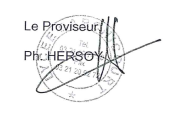 LYCEE Fernand DARCHICOURTPOUR Abibac –bachibac -escaladeTARIFS DES HEBERGEMENTSFICHE DE CONTROLE MEDICAL EN VUE D’UNE PRATIQUE SPORTIVE INTENSE (à faire compléter par un médecin)Antécédents médicaux et chirurgicauxVaccinations  MORPHOLOGIETAILLEPOIDSAppareil locomoteurTrouble de la statiqueRachisMembres supérieursMembres inférieursAPPAREIL CARDIOVASCULAIREAPPAREIL CARDIOVASCULAIREPouls tension artérielleAuscultation  ECGTest d’effortAPPAREIL RESPIRATOIREAPPAREIL RESPIRATOIRESpirométrieAuscultationPerméabilité nasaleOBSERVATIONSPossibilitésAnnée 2018/2019Forfait annuel de demi-pension525 €Forfait annuel dePension(lycée Pasteur Hénin)1590,75 €Prestation élève(prix par repas)3.90 €